Hayton and Burnby Parish Councilwww.haytonandburnbypc.co.ukTel: 01759 301386  Email; clerk@jigreen.plus.comClerk: Joanna Green, 29 Barmby Road, Pocklington, York, YO42 2DLA meeting of Hayton and Burnby Parish Council will be held on Thursday 6th April 2023 at 7.30pm  in Hayton Village Hall. Members of the public are welcome to attend the meeting and may address the council during the Public Participation period. An agenda for the meeting is shown below.  Joanna Green, clerk to the council.  31/3/23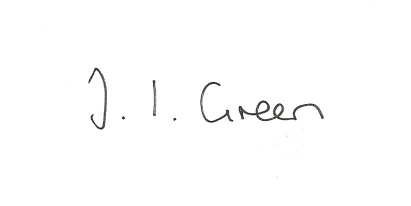 34/23 Welcome and Apologies.35/23 Declaration of Interest.  The Parish Councils Code of Conduct. To record any declarations of interest by any member in respect of items on this agenda. 36/23  To approve the minutes of the meeting held on 2nd March 202337/23 To resolve that the meeting is temporarily suspended to allow for a period of public participation .38/23 Matters arising from previous meetingsStreet Lighting, Hayton39/23 To consider arrangements for the King's Coronation celebrations40/23 PlanningTo decide whether or not to support :Proposal 23/00625/PLF: Erection of an extension to existing farm shop Location: North Farm Thorpe Le Street Road Thorpe Le Street East Riding Of Yorkshire YO42 4LJ Applicant: Sellmor Farming Application  Type: Full Planning PermissionTo receive notice of application going to committee22/02277/PLF Erection of an agricultural workers dwelling at Land West Of Corner Wood Londesborough Road Burnby East Riding Of Yorkshire YO42 1RS for Peter And David NicholsonTo receive notice of approval of :Proposal 22/02830/STREM : Erection of 380 dwellings with associated access, parking and infrastructure following outline application 18/04097/STOUT (all matters to be considered) Location: Land North And East Of Mayfields The Balk Pocklington East Riding Of Yorkshire Applicant: Barratt David Wilson Homes41/23 AccountsTo consider if the council can declare itself exempt from external auditBank balance				£9061.95Clerk's salary March & allowance	£171.76Coronation celebration expenses42/23 Correspondence: Rural Services network bulletinsHumberside Police newslettersWestern Parishes Liaison GroupNorthern Gas Networks newsletterHWRCC - Household Fund for Oil/LPG CustomersERYC- Rural Housing Needs SurveyERLNLLCA - discounted subscription43/23 Councillors reports44/23 Date of next meeting